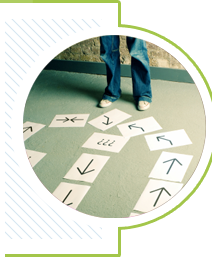 TL-profielwerkstuk samen met het mboKennis maken met de dagelijkse praktijk op het mboTL-profielwerkstuk samen met het mboKennis maken met de dagelijkse praktijk op het mboWat maakt dit praktijkvoorbeeld bijzonder?Op het mbo, onder leiding van mbo-docenten en studenten, werken Twentse vierdejaars TL-leerlingentwee tot drie dagdelen aan hun profielwerkstuk. Leerlingen maken zo kennis met de dagelijkse praktijkop het mbo en kunnen ervaren of de gekozen opleiding bij hem/haar past. Het profielwerkstuk, datonderdeel is van hun examen, krijgt op deze manier een beroeps- en opleidingsoriënterend karakter.In totaal zijn er door het mbo zeven keuzeopdrachten gemaakt, waarvan de leerling er ten minste viermoet maken. De opdrachten zijn aanvullend aan de opdrachten die de leerlingen vanuit hun eigenvmbo-school krijgen en voor alle deelnemers gelijk. Hiervoor is een handleiding ontwikkeld.Er worden individuele afspraken gemaakt die worden vastgelegd op een afsprakenkaart. Het mbo heeftgeen rol in de beoordeling, maar wordt wel uitgenodigd bij de eindpresentatie. Het mbo krijgt zo ophaar beurt een goed beeld van wat de leerling heeft ervaren.TipsOm te voorkomen dat een leerling het profielwerkstuk moet maken bij een opleiding die niet de eerstekeuze heeft, moeten alle mbo-4-opleidingen bereid zijn mee te werken aan dit project.Meer weten?Twents aansluitingsnetwerkContactpersoon Bert Veenstra, aansluitmanager vmbo beveenstra@rocvantwente.nl